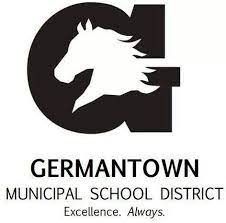 Individualized School Healthcare Plan (ISHP)Please attach applicable procedure and physician’s orders to this ISHPStudent Name:Student Name:DOB/ID #:DOB/ID #:Date:Date:School Site:Rm. #School Phone:School Phone:Physician Information:Physician Information:Physician Information:Physician Information:Physician Information:Physician Information:Physician Information:Physician Information:Physician Information:Physician Information:Physician Information:Physician Information:Physician Information:Name: Phone: Phone: Emergency Contacts:Emergency Contacts:Emergency Contacts:Emergency Contacts:Emergency Contacts:Emergency Contacts:Emergency Contacts:Emergency Contacts:Emergency Contacts:Emergency Contacts:Emergency Contacts:Emergency Contacts:Emergency Contacts:NameNameRelationshipRelationshipRelationshipPhonePhonePhonePhonePhonePhonePhonePhone1. 1. 2. 2. 3. 3. MEDICAL DIAGNOSIS/PROBLEM AND DESCRIPTION:MEDICAL DIAGNOSIS/PROBLEM AND DESCRIPTION:MEDICAL DIAGNOSIS/PROBLEM AND DESCRIPTION:MEDICAL DIAGNOSIS/PROBLEM AND DESCRIPTION:MEDICAL DIAGNOSIS/PROBLEM AND DESCRIPTION:MEDICAL DIAGNOSIS/PROBLEM AND DESCRIPTION:MEDICAL DIAGNOSIS/PROBLEM AND DESCRIPTION:MEDICAL DIAGNOSIS/PROBLEM AND DESCRIPTION:MEDICAL DIAGNOSIS/PROBLEM AND DESCRIPTION:MEDICAL DIAGNOSIS/PROBLEM AND DESCRIPTION:MEDICAL DIAGNOSIS/PROBLEM AND DESCRIPTION:MEDICAL DIAGNOSIS/PROBLEM AND DESCRIPTION:MEDICAL DIAGNOSIS/PROBLEM AND DESCRIPTION:Hemophilia is an inherited blood clotting disorder that affects only males.  A person with hemophilia will not bleed to death from a minor cut.  He tends to bleed longer than normal but he does not bleed any faster.  Hemophilia is a life long condition with no cure, but with proper medical care a normal life can be led.  A person with hemophilia has a prolonged bleeding time, because one of the 13 clotting factors in the blood is defective or inactive.  As a result, a strong clot does not form and bleeding can continue.  Bleeding into internal spaces such as joints, muscles, or organs is the major concern.  These bleeds are usually the result of injury but can happen spontaneously as well.Hemophilia is an inherited blood clotting disorder that affects only males.  A person with hemophilia will not bleed to death from a minor cut.  He tends to bleed longer than normal but he does not bleed any faster.  Hemophilia is a life long condition with no cure, but with proper medical care a normal life can be led.  A person with hemophilia has a prolonged bleeding time, because one of the 13 clotting factors in the blood is defective or inactive.  As a result, a strong clot does not form and bleeding can continue.  Bleeding into internal spaces such as joints, muscles, or organs is the major concern.  These bleeds are usually the result of injury but can happen spontaneously as well.Hemophilia is an inherited blood clotting disorder that affects only males.  A person with hemophilia will not bleed to death from a minor cut.  He tends to bleed longer than normal but he does not bleed any faster.  Hemophilia is a life long condition with no cure, but with proper medical care a normal life can be led.  A person with hemophilia has a prolonged bleeding time, because one of the 13 clotting factors in the blood is defective or inactive.  As a result, a strong clot does not form and bleeding can continue.  Bleeding into internal spaces such as joints, muscles, or organs is the major concern.  These bleeds are usually the result of injury but can happen spontaneously as well.Hemophilia is an inherited blood clotting disorder that affects only males.  A person with hemophilia will not bleed to death from a minor cut.  He tends to bleed longer than normal but he does not bleed any faster.  Hemophilia is a life long condition with no cure, but with proper medical care a normal life can be led.  A person with hemophilia has a prolonged bleeding time, because one of the 13 clotting factors in the blood is defective or inactive.  As a result, a strong clot does not form and bleeding can continue.  Bleeding into internal spaces such as joints, muscles, or organs is the major concern.  These bleeds are usually the result of injury but can happen spontaneously as well.Hemophilia is an inherited blood clotting disorder that affects only males.  A person with hemophilia will not bleed to death from a minor cut.  He tends to bleed longer than normal but he does not bleed any faster.  Hemophilia is a life long condition with no cure, but with proper medical care a normal life can be led.  A person with hemophilia has a prolonged bleeding time, because one of the 13 clotting factors in the blood is defective or inactive.  As a result, a strong clot does not form and bleeding can continue.  Bleeding into internal spaces such as joints, muscles, or organs is the major concern.  These bleeds are usually the result of injury but can happen spontaneously as well.Hemophilia is an inherited blood clotting disorder that affects only males.  A person with hemophilia will not bleed to death from a minor cut.  He tends to bleed longer than normal but he does not bleed any faster.  Hemophilia is a life long condition with no cure, but with proper medical care a normal life can be led.  A person with hemophilia has a prolonged bleeding time, because one of the 13 clotting factors in the blood is defective or inactive.  As a result, a strong clot does not form and bleeding can continue.  Bleeding into internal spaces such as joints, muscles, or organs is the major concern.  These bleeds are usually the result of injury but can happen spontaneously as well.Hemophilia is an inherited blood clotting disorder that affects only males.  A person with hemophilia will not bleed to death from a minor cut.  He tends to bleed longer than normal but he does not bleed any faster.  Hemophilia is a life long condition with no cure, but with proper medical care a normal life can be led.  A person with hemophilia has a prolonged bleeding time, because one of the 13 clotting factors in the blood is defective or inactive.  As a result, a strong clot does not form and bleeding can continue.  Bleeding into internal spaces such as joints, muscles, or organs is the major concern.  These bleeds are usually the result of injury but can happen spontaneously as well.Hemophilia is an inherited blood clotting disorder that affects only males.  A person with hemophilia will not bleed to death from a minor cut.  He tends to bleed longer than normal but he does not bleed any faster.  Hemophilia is a life long condition with no cure, but with proper medical care a normal life can be led.  A person with hemophilia has a prolonged bleeding time, because one of the 13 clotting factors in the blood is defective or inactive.  As a result, a strong clot does not form and bleeding can continue.  Bleeding into internal spaces such as joints, muscles, or organs is the major concern.  These bleeds are usually the result of injury but can happen spontaneously as well.Hemophilia is an inherited blood clotting disorder that affects only males.  A person with hemophilia will not bleed to death from a minor cut.  He tends to bleed longer than normal but he does not bleed any faster.  Hemophilia is a life long condition with no cure, but with proper medical care a normal life can be led.  A person with hemophilia has a prolonged bleeding time, because one of the 13 clotting factors in the blood is defective or inactive.  As a result, a strong clot does not form and bleeding can continue.  Bleeding into internal spaces such as joints, muscles, or organs is the major concern.  These bleeds are usually the result of injury but can happen spontaneously as well.Hemophilia is an inherited blood clotting disorder that affects only males.  A person with hemophilia will not bleed to death from a minor cut.  He tends to bleed longer than normal but he does not bleed any faster.  Hemophilia is a life long condition with no cure, but with proper medical care a normal life can be led.  A person with hemophilia has a prolonged bleeding time, because one of the 13 clotting factors in the blood is defective or inactive.  As a result, a strong clot does not form and bleeding can continue.  Bleeding into internal spaces such as joints, muscles, or organs is the major concern.  These bleeds are usually the result of injury but can happen spontaneously as well.Hemophilia is an inherited blood clotting disorder that affects only males.  A person with hemophilia will not bleed to death from a minor cut.  He tends to bleed longer than normal but he does not bleed any faster.  Hemophilia is a life long condition with no cure, but with proper medical care a normal life can be led.  A person with hemophilia has a prolonged bleeding time, because one of the 13 clotting factors in the blood is defective or inactive.  As a result, a strong clot does not form and bleeding can continue.  Bleeding into internal spaces such as joints, muscles, or organs is the major concern.  These bleeds are usually the result of injury but can happen spontaneously as well.Hemophilia is an inherited blood clotting disorder that affects only males.  A person with hemophilia will not bleed to death from a minor cut.  He tends to bleed longer than normal but he does not bleed any faster.  Hemophilia is a life long condition with no cure, but with proper medical care a normal life can be led.  A person with hemophilia has a prolonged bleeding time, because one of the 13 clotting factors in the blood is defective or inactive.  As a result, a strong clot does not form and bleeding can continue.  Bleeding into internal spaces such as joints, muscles, or organs is the major concern.  These bleeds are usually the result of injury but can happen spontaneously as well.Hemophilia is an inherited blood clotting disorder that affects only males.  A person with hemophilia will not bleed to death from a minor cut.  He tends to bleed longer than normal but he does not bleed any faster.  Hemophilia is a life long condition with no cure, but with proper medical care a normal life can be led.  A person with hemophilia has a prolonged bleeding time, because one of the 13 clotting factors in the blood is defective or inactive.  As a result, a strong clot does not form and bleeding can continue.  Bleeding into internal spaces such as joints, muscles, or organs is the major concern.  These bleeds are usually the result of injury but can happen spontaneously as well.SYMPTOMS TO WATCH FOR:SYMPTOMS TO WATCH FOR:SYMPTOMS TO WATCH FOR:SYMPTOMS TO WATCH FOR:SYMPTOMS TO WATCH FOR:SYMPTOMS TO WATCH FOR:SYMPTOMS TO WATCH FOR:SYMPTOMS TO WATCH FOR:SYMPTOMS TO WATCH FOR:SYMPTOMS TO WATCH FOR:SYMPTOMS TO WATCH FOR:SYMPTOMS TO WATCH FOR:SYMPTOMS TO WATCH FOR:Bleeding, spontaneous or from injuryNosebleedsUrine that is bright red or cola coloredCoughing up or vomiting fresh or dark brown materialAny injury to or near the eyeAny injury to the headBleeding into the throat, tongue, or mouthBleeding, spontaneous or from injuryNosebleedsUrine that is bright red or cola coloredCoughing up or vomiting fresh or dark brown materialAny injury to or near the eyeAny injury to the headBleeding into the throat, tongue, or mouthBleeding, spontaneous or from injuryNosebleedsUrine that is bright red or cola coloredCoughing up or vomiting fresh or dark brown materialAny injury to or near the eyeAny injury to the headBleeding into the throat, tongue, or mouthBleeding, spontaneous or from injuryNosebleedsUrine that is bright red or cola coloredCoughing up or vomiting fresh or dark brown materialAny injury to or near the eyeAny injury to the headBleeding into the throat, tongue, or mouthBleeding, spontaneous or from injuryNosebleedsUrine that is bright red or cola coloredCoughing up or vomiting fresh or dark brown materialAny injury to or near the eyeAny injury to the headBleeding into the throat, tongue, or mouthBleeding, spontaneous or from injuryNosebleedsUrine that is bright red or cola coloredCoughing up or vomiting fresh or dark brown materialAny injury to or near the eyeAny injury to the headBleeding into the throat, tongue, or mouthBleeding, spontaneous or from injuryNosebleedsUrine that is bright red or cola coloredCoughing up or vomiting fresh or dark brown materialAny injury to or near the eyeAny injury to the headBleeding into the throat, tongue, or mouthBleeding, spontaneous or from injuryNosebleedsUrine that is bright red or cola coloredCoughing up or vomiting fresh or dark brown materialAny injury to or near the eyeAny injury to the headBleeding into the throat, tongue, or mouthBleeding, spontaneous or from injuryNosebleedsUrine that is bright red or cola coloredCoughing up or vomiting fresh or dark brown materialAny injury to or near the eyeAny injury to the headBleeding into the throat, tongue, or mouthBleeding, spontaneous or from injuryNosebleedsUrine that is bright red or cola coloredCoughing up or vomiting fresh or dark brown materialAny injury to or near the eyeAny injury to the headBleeding into the throat, tongue, or mouthBleeding, spontaneous or from injuryNosebleedsUrine that is bright red or cola coloredCoughing up or vomiting fresh or dark brown materialAny injury to or near the eyeAny injury to the headBleeding into the throat, tongue, or mouthBleeding, spontaneous or from injuryNosebleedsUrine that is bright red or cola coloredCoughing up or vomiting fresh or dark brown materialAny injury to or near the eyeAny injury to the headBleeding into the throat, tongue, or mouthBleeding, spontaneous or from injuryNosebleedsUrine that is bright red or cola coloredCoughing up or vomiting fresh or dark brown materialAny injury to or near the eyeAny injury to the headBleeding into the throat, tongue, or mouthHEALTH CARE ACTION PLAN:HEALTH CARE ACTION PLAN:HEALTH CARE ACTION PLAN:HEALTH CARE ACTION PLAN:HEALTH CARE ACTION PLAN:HEALTH CARE ACTION PLAN:HEALTH CARE ACTION PLAN:HEALTH CARE ACTION PLAN:HEALTH CARE ACTION PLAN:HEALTH CARE ACTION PLAN:HEALTH CARE ACTION PLAN:HEALTH CARE ACTION PLAN:HEALTH CARE ACTION PLAN:Recognize signs and symptoms of bleeding:Student states he has a bleed (can be feeling of bubbling/tingling feeling in joint or pain in muscle)Blueness or change in skin colorFeeling of warmth in joint; pain, swelling, limited movements are late signs of bleeding into the jointBleeding into the head, neck, or throat should always be treated as these bleeds can be life threatening.  Notify parent immediately.Injury to the lower back, groin, hip or4 abdomen will need further evaluation.Bleeding, spontaneous or from injury:Apply firm pressure & ice to the siteHave student rest with injured limb elevatedCall parentNose bleeds: if bleeding continues longer than 20 minutes, call parentSmall cut/scrape: after first aid, observe for 20 min.; if bruise has lump or bleeding continues, notify parent.Recognize signs and symptoms of bleeding:Student states he has a bleed (can be feeling of bubbling/tingling feeling in joint or pain in muscle)Blueness or change in skin colorFeeling of warmth in joint; pain, swelling, limited movements are late signs of bleeding into the jointBleeding into the head, neck, or throat should always be treated as these bleeds can be life threatening.  Notify parent immediately.Injury to the lower back, groin, hip or4 abdomen will need further evaluation.Bleeding, spontaneous or from injury:Apply firm pressure & ice to the siteHave student rest with injured limb elevatedCall parentNose bleeds: if bleeding continues longer than 20 minutes, call parentSmall cut/scrape: after first aid, observe for 20 min.; if bruise has lump or bleeding continues, notify parent.Recognize signs and symptoms of bleeding:Student states he has a bleed (can be feeling of bubbling/tingling feeling in joint or pain in muscle)Blueness or change in skin colorFeeling of warmth in joint; pain, swelling, limited movements are late signs of bleeding into the jointBleeding into the head, neck, or throat should always be treated as these bleeds can be life threatening.  Notify parent immediately.Injury to the lower back, groin, hip or4 abdomen will need further evaluation.Bleeding, spontaneous or from injury:Apply firm pressure & ice to the siteHave student rest with injured limb elevatedCall parentNose bleeds: if bleeding continues longer than 20 minutes, call parentSmall cut/scrape: after first aid, observe for 20 min.; if bruise has lump or bleeding continues, notify parent.Recognize signs and symptoms of bleeding:Student states he has a bleed (can be feeling of bubbling/tingling feeling in joint or pain in muscle)Blueness or change in skin colorFeeling of warmth in joint; pain, swelling, limited movements are late signs of bleeding into the jointBleeding into the head, neck, or throat should always be treated as these bleeds can be life threatening.  Notify parent immediately.Injury to the lower back, groin, hip or4 abdomen will need further evaluation.Bleeding, spontaneous or from injury:Apply firm pressure & ice to the siteHave student rest with injured limb elevatedCall parentNose bleeds: if bleeding continues longer than 20 minutes, call parentSmall cut/scrape: after first aid, observe for 20 min.; if bruise has lump or bleeding continues, notify parent.Recognize signs and symptoms of bleeding:Student states he has a bleed (can be feeling of bubbling/tingling feeling in joint or pain in muscle)Blueness or change in skin colorFeeling of warmth in joint; pain, swelling, limited movements are late signs of bleeding into the jointBleeding into the head, neck, or throat should always be treated as these bleeds can be life threatening.  Notify parent immediately.Injury to the lower back, groin, hip or4 abdomen will need further evaluation.Bleeding, spontaneous or from injury:Apply firm pressure & ice to the siteHave student rest with injured limb elevatedCall parentNose bleeds: if bleeding continues longer than 20 minutes, call parentSmall cut/scrape: after first aid, observe for 20 min.; if bruise has lump or bleeding continues, notify parent.Recognize signs and symptoms of bleeding:Student states he has a bleed (can be feeling of bubbling/tingling feeling in joint or pain in muscle)Blueness or change in skin colorFeeling of warmth in joint; pain, swelling, limited movements are late signs of bleeding into the jointBleeding into the head, neck, or throat should always be treated as these bleeds can be life threatening.  Notify parent immediately.Injury to the lower back, groin, hip or4 abdomen will need further evaluation.Bleeding, spontaneous or from injury:Apply firm pressure & ice to the siteHave student rest with injured limb elevatedCall parentNose bleeds: if bleeding continues longer than 20 minutes, call parentSmall cut/scrape: after first aid, observe for 20 min.; if bruise has lump or bleeding continues, notify parent.Recognize signs and symptoms of bleeding:Student states he has a bleed (can be feeling of bubbling/tingling feeling in joint or pain in muscle)Blueness or change in skin colorFeeling of warmth in joint; pain, swelling, limited movements are late signs of bleeding into the jointBleeding into the head, neck, or throat should always be treated as these bleeds can be life threatening.  Notify parent immediately.Injury to the lower back, groin, hip or4 abdomen will need further evaluation.Bleeding, spontaneous or from injury:Apply firm pressure & ice to the siteHave student rest with injured limb elevatedCall parentNose bleeds: if bleeding continues longer than 20 minutes, call parentSmall cut/scrape: after first aid, observe for 20 min.; if bruise has lump or bleeding continues, notify parent.Recognize signs and symptoms of bleeding:Student states he has a bleed (can be feeling of bubbling/tingling feeling in joint or pain in muscle)Blueness or change in skin colorFeeling of warmth in joint; pain, swelling, limited movements are late signs of bleeding into the jointBleeding into the head, neck, or throat should always be treated as these bleeds can be life threatening.  Notify parent immediately.Injury to the lower back, groin, hip or4 abdomen will need further evaluation.Bleeding, spontaneous or from injury:Apply firm pressure & ice to the siteHave student rest with injured limb elevatedCall parentNose bleeds: if bleeding continues longer than 20 minutes, call parentSmall cut/scrape: after first aid, observe for 20 min.; if bruise has lump or bleeding continues, notify parent.Recognize signs and symptoms of bleeding:Student states he has a bleed (can be feeling of bubbling/tingling feeling in joint or pain in muscle)Blueness or change in skin colorFeeling of warmth in joint; pain, swelling, limited movements are late signs of bleeding into the jointBleeding into the head, neck, or throat should always be treated as these bleeds can be life threatening.  Notify parent immediately.Injury to the lower back, groin, hip or4 abdomen will need further evaluation.Bleeding, spontaneous or from injury:Apply firm pressure & ice to the siteHave student rest with injured limb elevatedCall parentNose bleeds: if bleeding continues longer than 20 minutes, call parentSmall cut/scrape: after first aid, observe for 20 min.; if bruise has lump or bleeding continues, notify parent.Recognize signs and symptoms of bleeding:Student states he has a bleed (can be feeling of bubbling/tingling feeling in joint or pain in muscle)Blueness or change in skin colorFeeling of warmth in joint; pain, swelling, limited movements are late signs of bleeding into the jointBleeding into the head, neck, or throat should always be treated as these bleeds can be life threatening.  Notify parent immediately.Injury to the lower back, groin, hip or4 abdomen will need further evaluation.Bleeding, spontaneous or from injury:Apply firm pressure & ice to the siteHave student rest with injured limb elevatedCall parentNose bleeds: if bleeding continues longer than 20 minutes, call parentSmall cut/scrape: after first aid, observe for 20 min.; if bruise has lump or bleeding continues, notify parent.Recognize signs and symptoms of bleeding:Student states he has a bleed (can be feeling of bubbling/tingling feeling in joint or pain in muscle)Blueness or change in skin colorFeeling of warmth in joint; pain, swelling, limited movements are late signs of bleeding into the jointBleeding into the head, neck, or throat should always be treated as these bleeds can be life threatening.  Notify parent immediately.Injury to the lower back, groin, hip or4 abdomen will need further evaluation.Bleeding, spontaneous or from injury:Apply firm pressure & ice to the siteHave student rest with injured limb elevatedCall parentNose bleeds: if bleeding continues longer than 20 minutes, call parentSmall cut/scrape: after first aid, observe for 20 min.; if bruise has lump or bleeding continues, notify parent.Recognize signs and symptoms of bleeding:Student states he has a bleed (can be feeling of bubbling/tingling feeling in joint or pain in muscle)Blueness or change in skin colorFeeling of warmth in joint; pain, swelling, limited movements are late signs of bleeding into the jointBleeding into the head, neck, or throat should always be treated as these bleeds can be life threatening.  Notify parent immediately.Injury to the lower back, groin, hip or4 abdomen will need further evaluation.Bleeding, spontaneous or from injury:Apply firm pressure & ice to the siteHave student rest with injured limb elevatedCall parentNose bleeds: if bleeding continues longer than 20 minutes, call parentSmall cut/scrape: after first aid, observe for 20 min.; if bruise has lump or bleeding continues, notify parent.Recognize signs and symptoms of bleeding:Student states he has a bleed (can be feeling of bubbling/tingling feeling in joint or pain in muscle)Blueness or change in skin colorFeeling of warmth in joint; pain, swelling, limited movements are late signs of bleeding into the jointBleeding into the head, neck, or throat should always be treated as these bleeds can be life threatening.  Notify parent immediately.Injury to the lower back, groin, hip or4 abdomen will need further evaluation.Bleeding, spontaneous or from injury:Apply firm pressure & ice to the siteHave student rest with injured limb elevatedCall parentNose bleeds: if bleeding continues longer than 20 minutes, call parentSmall cut/scrape: after first aid, observe for 20 min.; if bruise has lump or bleeding continues, notify parent.STUDENT ATTENDANCESTUDENT ATTENDANCESTUDENT ATTENDANCESTUDENT ATTENDANCESTUDENT ATTENDANCESTUDENT ATTENDANCESTUDENT ATTENDANCESTUDENT ATTENDANCESTUDENT ATTENDANCESTUDENT ATTENDANCESTUDENT ATTENDANCESTUDENT ATTENDANCESTUDENT ATTENDANCE No Concerns              Concerning Absenteeism (5 – 9.9%)          	Chronic Absenteeism (> 10%)INTERVENTIONS Parent/Guardian Contact		 Attendance letter HIPAA/MD Contact			 Medical Referral Teacher(s) Collaboration		 SART/SARB No Concerns              Concerning Absenteeism (5 – 9.9%)          	Chronic Absenteeism (> 10%)INTERVENTIONS Parent/Guardian Contact		 Attendance letter HIPAA/MD Contact			 Medical Referral Teacher(s) Collaboration		 SART/SARB No Concerns              Concerning Absenteeism (5 – 9.9%)          	Chronic Absenteeism (> 10%)INTERVENTIONS Parent/Guardian Contact		 Attendance letter HIPAA/MD Contact			 Medical Referral Teacher(s) Collaboration		 SART/SARB No Concerns              Concerning Absenteeism (5 – 9.9%)          	Chronic Absenteeism (> 10%)INTERVENTIONS Parent/Guardian Contact		 Attendance letter HIPAA/MD Contact			 Medical Referral Teacher(s) Collaboration		 SART/SARB No Concerns              Concerning Absenteeism (5 – 9.9%)          	Chronic Absenteeism (> 10%)INTERVENTIONS Parent/Guardian Contact		 Attendance letter HIPAA/MD Contact			 Medical Referral Teacher(s) Collaboration		 SART/SARB No Concerns              Concerning Absenteeism (5 – 9.9%)          	Chronic Absenteeism (> 10%)INTERVENTIONS Parent/Guardian Contact		 Attendance letter HIPAA/MD Contact			 Medical Referral Teacher(s) Collaboration		 SART/SARB No Concerns              Concerning Absenteeism (5 – 9.9%)          	Chronic Absenteeism (> 10%)INTERVENTIONS Parent/Guardian Contact		 Attendance letter HIPAA/MD Contact			 Medical Referral Teacher(s) Collaboration		 SART/SARB No Concerns              Concerning Absenteeism (5 – 9.9%)          	Chronic Absenteeism (> 10%)INTERVENTIONS Parent/Guardian Contact		 Attendance letter HIPAA/MD Contact			 Medical Referral Teacher(s) Collaboration		 SART/SARB No Concerns              Concerning Absenteeism (5 – 9.9%)          	Chronic Absenteeism (> 10%)INTERVENTIONS Parent/Guardian Contact		 Attendance letter HIPAA/MD Contact			 Medical Referral Teacher(s) Collaboration		 SART/SARB No Concerns              Concerning Absenteeism (5 – 9.9%)          	Chronic Absenteeism (> 10%)INTERVENTIONS Parent/Guardian Contact		 Attendance letter HIPAA/MD Contact			 Medical Referral Teacher(s) Collaboration		 SART/SARB No Concerns              Concerning Absenteeism (5 – 9.9%)          	Chronic Absenteeism (> 10%)INTERVENTIONS Parent/Guardian Contact		 Attendance letter HIPAA/MD Contact			 Medical Referral Teacher(s) Collaboration		 SART/SARB No Concerns              Concerning Absenteeism (5 – 9.9%)          	Chronic Absenteeism (> 10%)INTERVENTIONS Parent/Guardian Contact		 Attendance letter HIPAA/MD Contact			 Medical Referral Teacher(s) Collaboration		 SART/SARB No Concerns              Concerning Absenteeism (5 – 9.9%)          	Chronic Absenteeism (> 10%)INTERVENTIONS Parent/Guardian Contact		 Attendance letter HIPAA/MD Contact			 Medical Referral Teacher(s) Collaboration		 SART/SARBIN THE EVENT OF AN EMERGENCY EVACUATIONIN THE EVENT OF AN EMERGENCY EVACUATIONIN THE EVENT OF AN EMERGENCY EVACUATIONIN THE EVENT OF AN EMERGENCY EVACUATIONIN THE EVENT OF AN EMERGENCY EVACUATIONIN THE EVENT OF AN EMERGENCY EVACUATIONIN THE EVENT OF AN EMERGENCY EVACUATIONIN THE EVENT OF AN EMERGENCY EVACUATIONIN THE EVENT OF AN EMERGENCY EVACUATIONIN THE EVENT OF AN EMERGENCY EVACUATIONIN THE EVENT OF AN EMERGENCY EVACUATIONIN THE EVENT OF AN EMERGENCY EVACUATIONIN THE EVENT OF AN EMERGENCY EVACUATIONThe following designated and trained staff member(s):         should have access to a communication device and are responsible for assuring that the student’s medication and emergency plan accompanies him/her to the evacuation command center.The following designated and trained staff member(s):         are responsible to evacuate the student following the pre-determined (attached) path of travel. If the student is unable to ambulate or utilize his/her powerchair/wheelchair, then the Med-Sled must be used to evacuate. The Med Sled is located: The following designated and trained staff member(s):         should have access to a communication device and are responsible for assuring that the student’s medication and emergency plan accompanies him/her to the evacuation command center.The following designated and trained staff member(s):         are responsible to evacuate the student following the pre-determined (attached) path of travel. If the student is unable to ambulate or utilize his/her powerchair/wheelchair, then the Med-Sled must be used to evacuate. The Med Sled is located: The following designated and trained staff member(s):         should have access to a communication device and are responsible for assuring that the student’s medication and emergency plan accompanies him/her to the evacuation command center.The following designated and trained staff member(s):         are responsible to evacuate the student following the pre-determined (attached) path of travel. If the student is unable to ambulate or utilize his/her powerchair/wheelchair, then the Med-Sled must be used to evacuate. The Med Sled is located: The following designated and trained staff member(s):         should have access to a communication device and are responsible for assuring that the student’s medication and emergency plan accompanies him/her to the evacuation command center.The following designated and trained staff member(s):         are responsible to evacuate the student following the pre-determined (attached) path of travel. If the student is unable to ambulate or utilize his/her powerchair/wheelchair, then the Med-Sled must be used to evacuate. The Med Sled is located: The following designated and trained staff member(s):         should have access to a communication device and are responsible for assuring that the student’s medication and emergency plan accompanies him/her to the evacuation command center.The following designated and trained staff member(s):         are responsible to evacuate the student following the pre-determined (attached) path of travel. If the student is unable to ambulate or utilize his/her powerchair/wheelchair, then the Med-Sled must be used to evacuate. The Med Sled is located: The following designated and trained staff member(s):         should have access to a communication device and are responsible for assuring that the student’s medication and emergency plan accompanies him/her to the evacuation command center.The following designated and trained staff member(s):         are responsible to evacuate the student following the pre-determined (attached) path of travel. If the student is unable to ambulate or utilize his/her powerchair/wheelchair, then the Med-Sled must be used to evacuate. The Med Sled is located: The following designated and trained staff member(s):         should have access to a communication device and are responsible for assuring that the student’s medication and emergency plan accompanies him/her to the evacuation command center.The following designated and trained staff member(s):         are responsible to evacuate the student following the pre-determined (attached) path of travel. If the student is unable to ambulate or utilize his/her powerchair/wheelchair, then the Med-Sled must be used to evacuate. The Med Sled is located: The following designated and trained staff member(s):         should have access to a communication device and are responsible for assuring that the student’s medication and emergency plan accompanies him/her to the evacuation command center.The following designated and trained staff member(s):         are responsible to evacuate the student following the pre-determined (attached) path of travel. If the student is unable to ambulate or utilize his/her powerchair/wheelchair, then the Med-Sled must be used to evacuate. The Med Sled is located: The following designated and trained staff member(s):         should have access to a communication device and are responsible for assuring that the student’s medication and emergency plan accompanies him/her to the evacuation command center.The following designated and trained staff member(s):         are responsible to evacuate the student following the pre-determined (attached) path of travel. If the student is unable to ambulate or utilize his/her powerchair/wheelchair, then the Med-Sled must be used to evacuate. The Med Sled is located: The following designated and trained staff member(s):         should have access to a communication device and are responsible for assuring that the student’s medication and emergency plan accompanies him/her to the evacuation command center.The following designated and trained staff member(s):         are responsible to evacuate the student following the pre-determined (attached) path of travel. If the student is unable to ambulate or utilize his/her powerchair/wheelchair, then the Med-Sled must be used to evacuate. The Med Sled is located: The following designated and trained staff member(s):         should have access to a communication device and are responsible for assuring that the student’s medication and emergency plan accompanies him/her to the evacuation command center.The following designated and trained staff member(s):         are responsible to evacuate the student following the pre-determined (attached) path of travel. If the student is unable to ambulate or utilize his/her powerchair/wheelchair, then the Med-Sled must be used to evacuate. The Med Sled is located: The following designated and trained staff member(s):         should have access to a communication device and are responsible for assuring that the student’s medication and emergency plan accompanies him/her to the evacuation command center.The following designated and trained staff member(s):         are responsible to evacuate the student following the pre-determined (attached) path of travel. If the student is unable to ambulate or utilize his/her powerchair/wheelchair, then the Med-Sled must be used to evacuate. The Med Sled is located: The following designated and trained staff member(s):         should have access to a communication device and are responsible for assuring that the student’s medication and emergency plan accompanies him/her to the evacuation command center.The following designated and trained staff member(s):         are responsible to evacuate the student following the pre-determined (attached) path of travel. If the student is unable to ambulate or utilize his/her powerchair/wheelchair, then the Med-Sled must be used to evacuate. The Med Sled is located: DESIGNATED STAFF:DESIGNATED STAFF:DESIGNATED STAFF:DESIGNATED STAFF:DESIGNATED STAFF:DESIGNATED STAFF:DESIGNATED STAFF:DESIGNATED STAFF:DESIGNATED STAFF:DESIGNATED STAFF:DESIGNATED STAFF:DESIGNATED STAFF:DESIGNATED STAFF:NameNameNameTraining DateNameNameNameNameNameNameNameNameTraining Date1. 1. 1. 4. 4. 4. 4. 4. 4. 4. 4. 2. 2. 2. 5. 5. 5. 5. 5. 5. 5. 5. 3. 3. 3. 6. 6. 6. 6. 6. 6. 6. 6. DISTRIBUTION DATE(S):DISTRIBUTION DATE(S):DISTRIBUTION DATE(S):DISTRIBUTION DATE(S):DISTRIBUTION DATE(S):DISTRIBUTION DATE(S):DISTRIBUTION DATE(S):DISTRIBUTION DATE(S):DISTRIBUTION DATE(S):DISTRIBUTION DATE(S):DISTRIBUTION DATE(S):DISTRIBUTION DATE(S):DISTRIBUTION DATE(S): Principal PrincipalDate Parent/Guardian Parent/Guardian Parent/Guardian Parent/Guardian Parent/Guardian Parent/GuardianDateDate Teacher (Put copy in sub folder) Teacher (Put copy in sub folder)Date Other OtherDateDateSchool Nurse SignatureDateParent/Guardian SignatureParent/Guardian SignatureDatePrincipal/Admin: Principal/Admin: DateGeneral Ed. Teacher:General Ed. Teacher:DateSPED Teacher:SPED Teacher:DateLAMPS Teacher(s):LAMPS Teacher(s):Date